Конспект  открытого занятия с элементами дистанционного обучения«Подготовка к семейному шахматному турниру»(из опыта работы, 2023г.)Автор: Стрежнева Екатерина Сергеевна Должность: педагог дополнительного образования ЦДТ «Ирбис» г.о. СамараВведениеДанная разработка представлена педагогом дополнительного образования ЦДТ «Ирбис» г.о. Самара Стрежневой Екатериной Сергеевной, тренером по шахматам, в рамках участия в областном методическом конкурсе  «Открытые уроки» в 2023г.Цель занятия: организация открытого занятия объединения  «Проходная пешка»  с целью формирования и подготовки спортивных  семейных команд для участия в областном турнире «Шахматная семья»  базе МОУ ГЦСДЮ «Ладья» г.о. Самара (23-24.09.2023г.) Актуальность занятия определяется конкретными сроками проведения областного семейного турнира. Выбор типа занятия -  традиционное занятие с элементами дистанционной формы обусловлен: -необходимостью серьезной  подготовки команд (учащийся + родитель), -занятостью родителей и возможностью серьезной  подготовки к турниру дистанционно по вечерам из дома.  Задачи:Образовательные: -повторить и закрепить знания обучающихся  и родителей об основных приемах шахматных поединков; -повторить основные правила проведения турниров по быстрым шахматам, -повторить правила игры с электронными часами; -провести несколько тренировочных партий с их анализом и разбором вариантов и повторить принципы записи парий; -организовать тренировочный процесс с помощью задачников и сайта https://lichess.org/;Воспитательные:-вырабатывать настойчивость, выдержку, уверенность в своих силах, спокойствие; -воспитывать дух командной и семейной поддержки; -формировать в семейных командах принципы  единства, сплоченности и взаимовыручки;Развивающие: -развивать анализ и синтез собственной деятельности, -учить обобщать, сравнивать, предвидеть результаты своей деятельности.Адресат: обучающиеся (10-12 лет) и их родители.Оборудование: интерактивная демонстрационная шахматная доска, комплекты шахмат, шахматные часы; ноутбук, проектор, наличие сети Интернет.Условия реализации: место проведения ЦДТ «Ирбис»,  г.о. Самара; занятие по программному модулю «В бой идут..» по дополнительной общеобразовательной  модульной программе «Проходная пешка». 
Дата проведения: 18.09.2023г.  Длительность: 1,5 часа. Основная частьМногочисленные изменения, происходящие в дополнительном образовании в последние годы, предопределили необходимость обновления нормативного сопровождения реализации программ, изменения содержания и технологий дополнительного образования. Ценностный смысл дополнительного образования заключается в том, что именно в этой сфере образования существуют оптимальные условия для развития личности ребенка, самоопределения и самореализации, для применения индивидуальных образовательных траекторий, удобных и доступных современным детям. Одним из форматов его осуществления, способствующих вышесказанному, является формат дистанционного обучения.  В «Законе об образовании РФ» от 2012 г. ФЗ № 273 подчеркивается, что образовательные организации вправе применять дистанционные образовательные технологии при реализации программ (ст.16). Актуальность использования дистанционного обучения в учреждениях дополнительного образования также обозначена в таких нормативных документах, как «Концепция развития дополнительного образования», «Порядок организации деятельности по дополнительным общеобразовательным программам» (2018 г.). Особое внимание к дистанционному обучению и созданию цифровой образовательной среды уделено в подпроекте «Цифровая образовательная среда» национального проекта «Образование». На наш взгляд, умелое сочетание традиционных форм обучения и дистанционных технологий позволит повысить интерес к дополнительным общеобразовательным общеразвивающим программам и достичь основной стратегической цели дополнительного образования — воспитания личности, готовой к саморазвитию, самообучению, использованию полученных знаний на практике. Учитывая все эти факторы нами  было разработано традиционное занятие с элементами дистанционного обучения.  Следует отметить что на занятии активно применялись компьютерные технологии, а дистанционные технологии, в основном, были педагогом использованы при подготовке родителей и детей к семейному турниру в течение недели, при выполнении домашних заданий, решении задач, проведении мини блиц турниров. При чем, педагог активно сопровождал дистанционный процесс обучения, находясь с участниками турнира в постоянном контакте давал консультации, пояснения по сложным вопросам используя обратную связь, такую как видео-консультации через мессенжеры Viber, WhatsApp  и электронную почту и сайт https://lichess.org/.Мы выделили те элементы дистанционного обучения в дополнительном образовании, которые будем использовать и которые  особенно актуальны для нашего занятия:  использование в образовательном процессе дополнительных ресурсов обучения (цифровые учебники, задачники по шахматам); возможности цифровизации дополнительных общеобразовательных общеразвивающих программ по шахматам; наличие специальных шахматных  программ, сайтов и их широких возможностей для дистанционной подготовки участников турнира; а также широкие возможности доступа на  эти сайты с различных цифровых устройств для участников команд (телефон, планшет, ноутбук); возможность организации онлайн консультаций и организация обратной связи через мессенжеры Viber, WhatsApp  и электронную почту.Был проведен анализ сайтов и отобран наиболее подходящий инструментарий и платформа (сайт https://lichess.org/), а также были разработаны рекомендации педагогам по его использованию для организации дистанционных занятий с командой учащихся. (Приложение 1)При разработке данного занятия педагог учитывал сложности и особенности подготовки сборной команды (ученик + родитель), ограниченный ресурс времени для подготовки родителей, их занятость. Данное занятие организовано с элементами дистанционного обучения, т.к. для подготовки семейных команд требуется больше времени для тренировок и решения задач не только учащимися, но и их родителями. А родители в силу своей занятости на работе могут готовится лишь вечерами дома, либо потренироваться в обеденный перерыв. Поэтому педагогом были использованы ресурсы сайта https://lichess.org/  и его оптимальные возможности при дистанционной подготовке. Для дальнейших тренировок на сайте https://lichess.org/  педагог на занятии зарегистрировал участников, объяснил принцип работы на сайте,  продемонстрировал раздел «решение задач» для занятий дома. Данный сайт считается вторым по популярности шахматным сайтом в мире. У него есть мобильная версия, т.е. приложение и, зарегистрировавшись один раз на сайте, участник может заниматься на нем  с телефона, планшета или компьютера, что очень удобно и родителям, и детям.  Особенность и новизна  проведенного занятия и в том, что родители не являются профессиональными спортсменами, они – любители. В данных командах   ведущими становятся дети, и они совместно с педагогом выступают в роли наставников своих родителей в процессе подготовки к семейному турниру. Родители во время турнира меняются ролями со своими детьми, становятся обучаемыми. Такой психолого-педагогический прием дает возможность педагогу наиболее эффективным способом организовать взаимодействие в системе подготовки обучающихся, показав наглядно на примере взаимодействие «педагог - ученик - родитель», а родителям позволит увидеть особенности психолого-педагогического подхода к подготовке учеников к соревнованиям. Считаем, что создание условий для оптимальных отношений «педагог - ученик - родитель» в системе обучения шахматной игре - необходимое условие грамотной организации образовательной среды в учреждении дополнительного образования.Конспект открытого занятия «Подготовка к семейному шахматному турниру»Педагог дополнительного образования: Стрежнева Екатерина Сергеевна шахматного объединения «Проходная пешка» (дополнительная общеобразовательная  общеразвивающая программа)Место работы: ЦДТ «Ирбис»,  г.о. Самара Дата проведения: 18.09.2023г.  Длительность: 1,5 часаУчастники:  семейные команды, в составе которые один  ученик(10-12 лет)  и один родитель. Отбор и формирование команд проводилось на добровольной основе, по итогам предварительной  беседы с 10-тью родителями и учащимися. Форма занятий: тренировка с элементами практической работы с целью подготовки к семейному турниру. Вид учебных занятий - практический.Формы организации работы с обучающимися на занятиях: комплексные (индивидуальная, парная).Методы обучения, используемые на занятии: наглядность (демонстрация партий на компьютере с помощью специальных компьютерных шахматных программ, разбор задач на демонстрационной доске); метод вовлечения в игровую деятельность с постановкой задач на мат в 2 хода и его различный вариантов, постановка задач  с опорой на новый освоенный  метод «оппозиции»; словесно-наглядный метод; эвристический метод при постановке шахматных задач, выполнение заданий, упражнений, метод здоровьесберегающих технологий, использование икт-технологии, соревновательный метод. Используются компьютерные технологии и технологии дистанционного обучения.Модуль «В бой идут..» (Правила проведения шахматных соревнований. Быстрые шахматы. Правила игры).  Занятие реализуется с элементами дистанционного обучения. Данное занятие разработано для детей 10-12 лет и их родителей, с целью проверки полученных знаний и приобретённых умений и навыков на занятиях объединения «Проходная пешка» и  подготовки спортивных  семейных команд для участия в областном турнире «Шахматная семья»  базе МОУ ГЦСДЮ «Ладья» г. Самара (23-24.09.2023г.) Ссылка на материалы проведения областного семейного турнира  и фотоматериалы, приказ о направлении семейных команд на областной турнир «Шахматная семья» в приложения. (Приложения 3, 4, 5).Ссылки на проведение турнира: http://www.samara-chess.ru/index.php?go=News&in=view&id=3874 https://chess-results.com/tnr821190.aspx?lan=11&art=81Задачи: Образовательные:повторить и закрепить знания обучающихся  и родителей о шахматных фигурах, движении фигур, основных приемах шахматных поединков;повторить основные правила проведения турниров по быстрым шахматам;провести несколько тренировочных партий с их анализом и разбором вариантов;повторить правила игры с электронными часами;повторить принципы записи парий;повторить основные правила проведения командных соревнований по шахматам;активизировать мыслительную деятельность участников турнира.Воспитательные:вырабатывать настойчивость, выдержку, уверенность в своих силах, спокойствие;воспитывать дух командной и семейной поддержки; формировать в семейных командах принципы  единства, сплоченности и взаимовыручки;Развивающие:развивать анализ и синтез собственной деятельности,учить обобщать, сравнивать, предвидеть результаты своей деятельности.Оборудование:интерактивная демонстрационная шахматная доска, комплекты шахмат, шахматные часы;ноутбуки, планшеты, телефоны, проектор; наличие сети Интернет.Ход занятияВыводы: Родители и дети в результате участия в открытом мероприятии получили хороший опыт  подготовки к семейному шахматному  турниру. Родители оценили всю сложность соревнований, серьезность нагрузок у детей, лучше стали понимать и поддерживать их в турнирных баталиях. Команды были готовы к участию в командном шахматном турнире. В результате две команды приняли решение участвовать в турнире, а три команды, оценив свой потенциал, решили, что будут готовиться к подобному соревнованию на следующий год. Педагог одобрил участие родителей и детей в турнире, поддерживал советами, дистанционно и очно помогал в разборе партий и психологическом настрое и оценке потенциала противников. Дети оценили мужество и стойкость своих родителей в шахматной борьбе и, постарались поддержать своих родителей в  этом соревновании. И большую часть баллов копилку  своим командам как раз принесли дети, что говорит об их хорошей подготовке и желании бороться за победу и честь семейной команды в турнире.Заключение  Потенциал данного занятия заключается в активизации познавательной деятельности обучающихся и взрослых. Для обучения шахматам необходим постоянный контакт с родителями учащихся, особенно младшего школьного возраста, т.к. создание дома благоприятного психологического климата и доброжелательности в отношении шахмат является дополнительной мотивацией у ребенка к серьезному их изучению, а также стимулом к самостоятельной работе над ними. Результаты данного занятия проявляются в стимулировании мотивации детей и их родителей заниматься обучением игре в шахматы, заинтересованностью родителей в дополнительном образовании детей, понимании родителей о психологических и физических нагрузках ребенка во время партий и турниров, психологической поддержке юных спортсменов и желании участвовать в семейных соревнованиях совместно с детьми.Отзывы родителей по итогам участия в турнире Акельев В.Н., участвующий второй раз вместе с сыном в семейном шахматном турнире сказал, что только оказавшись за шахматной доской на турнире вместе с сыном в семейной команде почувствовал все то волнение и ответственность, которое  испытывают все шахматисты во время турниров. И этот опыт позволил ему лучше понять и поддержать сына во время турнира, оценить меру психологической нагрузки и ответственности, которая ложится в этот момент на плечи ребенка. Елхимова Т. А. приняла участие в таком  турнире первый раз, и  она отметила, что опыт участия был чрезвычайно полезен. Она лучше стала понимать сына, ей стало понятнее как психологически настраивать его перед турниром.Таким образом, дети в турнире в своих командах были лидерами и набрали соответственно по 7,5 и 5 очков, при чем,  Елхимов Иван на детской доске занял 3 место! Однако родители смогли выиграть лишь 1 (Елхимова Т.А.) и 2 (Акельев В.Н.) партии в своих командах. И это показало родителям, насколько серьезная была борьба, как нелегко приходится детям, особенно когда они проигрывают вновь собраться и пойти на следующую партию. Дети же, оценили мужество и стойкость родителей, которые сражались с ними плечом к плечу. Так вырабатывается взаимоуважение, взаимопонимание и взаимоподдержка в семье, которая поможет ребятам в дальнейших спортивных сражениях.Так же, мы высоко оценили возможности сочетания традиционных форм занятий с применением компьютерного обучения и  элементами  дистанционного обучения с использованием специальных шахматных сайтов, программ, которые  повышают качество подготовки участников и расширяют их спортивные возможности. А современные мессенжеры позволяют педагогу эффективно организовать обратную связь, провести консультации с учениками по проблемным вопросам, дать пояснения и проконсультировать юных шахматистов и их родителей.Уровень компьютеризации, наличие интернета и разнообразных технических средств сегодня позволяют эффективно использовать дистанционные технологии в дополнительном образовании обучающихся. Современные дети и родители с легкостью пользуются различными гаджетами и возможности, предоставляемые шахматными сайтами для тренировок, решения задач, участий в онлайн - турнирах способствуют их всестороннему развитию.Данная разработка будет полезна педагогам дополнительного образования и педагогам-тренерам, реализующим шахматы в образовательных учреждениях. Рекомендации, разработанные нами, по использованию  шахматного сайта https://lichess.org/  и программы «Chess Base» помогут им в организации учебно-тренировочного процесса, а также помогут эффективно организовывать и проводить онлайн - шахматные турниры для своих учащихся. Кроме того, умение организовать и успешно провести тренировочные соревнования также является необходимым и положительным умением хорошего педагога. ЛитератураИващенко С., Школьный шахматный учебник. Учебник шахматных комбинаций 1а, -М., изд. Русский шахматный дом, 2017.Костров В., Рожков П. 1000 шахматных задач, Решебник,1 год, -М., 2011.Месс, Роберто «1001 шахматная задача: интерактивная книга, которая учит выигрывать»/ Роберт Месса и Франко Масетти; пер. с англ. В Ионова.- Москва, Эскимо,2021, -128с.Огнева П.А. Как определить способности к обучению шахматной игре ребенка 6-7 лет. – М., 2007.Рыжков В.Д. Помочь раскрыться одаренным людям. – Дагомыс, 2003. Симкин Ю. «Современный шахматный тренинг» – Киев, 2007г.Сухин И.Г. «1000 самых знаменитых комбинаций». - М., 2001г. Информационные источникиФедеральный закон от 29.12.2012 N 273-ФЗ (ред. от 24.04.2020) «Об образовании в Российской Федерации», статья 16. [Электронный ресурс] URL:http://www.consultant.ru/document/cons_doc_LAW_140174/9ab9b85e5291f25d6986b5301ab79c23f0055ca4/ Вознесенская Е.В. Дистанционное обучение — история развития и современные тенденции в образовательном пространстве / Наука и школа. 2017. № 1. [Электронный ресурс] URL: https://cyberleninka.ru/article/n/distantsionnoe-obuchenie-istoriya-razvitiya-i-sovremennye-tendentsii-v-obrazovatelnom-prostranstve/viewer Программа «Chess Base» https://www.yandex.ru/video/preview/12681158570452192150Сайта https://lichess.org/УМКДля педагога:1.Программа «Chess Base» является бесплатной, свободно распространяемый продукт, есть русскоязычная версия.  (Комментарии к программе: продолжение популярной серии шахматных симуляторов, предназначенных для обучения всем тонкостям данной игры, начиная от тактики и заканчивая всевозможными манёврами и ловушками). Ссылка  на установку программы. https://www.youtube.com/playlist?list=PLoB1bfhcFwiYPLWNMsag43ZyrxmJZdy2K2. Сайта https://lichess.org/ Для участников:1.Месс, Роберто «1001 шахматная задача: интерактивная книга, которая учит выигрывать»/ Роберт Месса и Франко Масетти; пер. с англ. В Ионова.- Москва, Эскимо,2021, -128с. Задачи на мат в 2 хода (стр10,11,12)2.Костров В., Рожков П. 1000 шахматных задач, Решебник,1 год, -М., 2011.  3.  Видео-уроки на youtube.https://www.youtube.com/watch?v=-mgQh9R_DZw&ab_channel=%D0%A8%D0%B0%D1%85%D0%BC%D0%B0%D1%82%D0%BD%D1%8B%D0%B5%D0%B7%D0%B0%D0%BC%D0%B5%D1%82%D0%BA%D0%B8 https://www.youtube.com/watch?v=YPd1oUYHzNE&ab_channel=%D0%A8%D0%B0%D1%85%D0%BC%D0%B0%D1%82%D0%BD%D1%8B%D0%B5%D0%B7%D0%B0%D0%BC%D0%B5%D1%82%D0%BA%D0%B8   (ссылка на видео на YouTube)3. Сайта https://lichess.org/, раздел «Задачи» решение задач на мат в 2 хода с возможностью просмотра и самостоятельного анализа свои сыгранные партии, разбора ошибок  (программа автоматически подбирает задачи под уровень подготовки участника).Приложение 1Рекомендации педагогам по использованию шахматного сайтаСайт https://lichess.org/ считается вторым по популярности сайтом в мире. У него есть мобильная версия, т.е. приложение. Зарегистрировавшись 1 раз на сайте, ребенок может заниматься на нем  с телефона, планшета или компьютера. Достоинства данного сайта:наличие интуитивно понятного интерфейса сайта; есть возможность играть онлайн с соперниками из разных концов света;сыграв несколько партий, сайт автоматически считает рейтинг игрока и в дальнейшем сайт подбирает автоматически соперников примерно того же уровня;помимо этого, есть возможность на сайте играть в турнирах;на сайте есть Турниры  – open - открытые, где будет возможность поиграть с сильными шахматистами, а также турниры с ограничением по рейтингу, где у ребенка будет возможность побороться за призовое место.помимо этого, в приложении на сайте есть встроенный шахматный движок с которым можно анализировать свои сыгранные партии и разбирать ошибки;Кроме того, в приложении на сайте есть раздел: задачи. В зависимости от уровня шахматиста программа сама подбирает соответствующие по уровню сложности задачи.Так же в компьютерной версии есть раздел puzzle storm,  в котором шахматист будет решать задачи на время. Это помогает научиться видеть тактические комбинации даже в условиях сильно ограниченного времени. С чем часто бывают проблемы у детей во время турниров. Виды турниров на сайтеКаждый шахматист может создавать на сайте свои турниры. Это будет удобно тренерам при организации подготовки к очным турнирам или во время дистанционного режима обучения.   Особенности организации:  такой дистанционный турнир будет ограничен по времени, создатель турнира  может выбрать систему проведения: Швейцарскую или Арена.При швейцарской системе количество парий будет строго ограничено, начинаться туры будут только тогда, когда доиграют все участники.В турнирах же по системе Арена соперники могут встречаться  в турнире друг с другом  несколько раз. И при этом, новый соперник будет подбираться программой сразу после окончания предыдущей партии. Т.о. при быстрой игре шахматист будет иметь возможность сыграть больше партий. Турнирную площадку можно запаролить и т.о. участвовать будут только приглашенные в турнир по ссылке шахматисты. Тренер, создав  турнир, может рассылать своим ученикам ссылку и пароль для входа на площадку. Во время создания турнира тренер может выбрать дату и время начала соревнования.  Ограничений по количеству участников в игре  нет.Помимо этого есть возможность задать стартовую позицию для начала партий. Это полезно при изучении и отработке с учениками новых дебютов. Приложение 2Рекомендации по психологической подготовке к турнируОбратим внимание на следующие аспекты психологии непосредственно в шахматах: 1) внутреннее состояние во время турнира (матча) в целом, от игры к игре; 2) внутреннее состояние во время самой партии. Если вы проиграли или сыграли вничью выигранную позицию и долго переживаете по этому поводу, то следующий тур с большой вероятностью принесет вам или очередные разочарования, или нервные приключения за доской. Переживания могут проявиться в другой партии по-разному. Например, вы так от досады рветесь отыграться, что перестаете рационально оценивать позицию и как итог – очередные очковые потери или у вас просто не осталось достаточно энергии из-за своего беспокойства. Поэтому очень важно правильно относится к поражениям. Попереживать можно (а лучше вообще этого не делать), но немного. Критически отнестись к партии, быстро проверить, где были сделаны основные ошибки и на время турнира. Потом хорошо отдохнуть и всеми мыслями в новую партию. Воспринимайте поражение – как урок и тогда вам легче будет их переносить. После турнира проведите детальный анализ партий и последующую работу над ошибками, все это повысит ваш уровень. Партия - это соперничество двух человек. Борьба происходит не только «на» доске, но и ”за”. Ошибки практически неизбежны и тот, кто хладнокровнее ведет себя, имеет больше шансов на победу. Во-первых, за доской надо сидеть уверенно, собранно. Но это должна быть реальная уверенность, а не показная (“убийственные взгляды”, “рукопожатие арм-рестлера”). Соперник может почувствовать ваши волнения за доской, что придаст ему сил. Во-вторых, не надо переживать, если допустили ошибку, иначе она может повлечь за собой другие неверные решения. Успокойтесь, примите ее и продолжайте играть дальше. Третье касается непосредственно психологической тактики за доской. Хорошо, если удается навязать сопернику тип позиций, который он не любит, тогда вероятность ошибки с его стороны возрастет. Можно использовать прием “резкая смена обстановки”. Например, была спокойна позиционная борьба, которую вы переводите в тактические перепалки и наоборот. Соперник может психологически не перестроиться на такое внезапное изменение позиции и ошибиться. Не опускайте руки и упорно защищайтесь, даже, если позиция проиграна, соперник может дрогнуть. И не расслабляйтесь в выигранных позициях, иначе можете не досчитаться очков.Практическая деятельность (педагог совместно с участниками):Организовать анализ волевой деятельности ученика и родителя.Организовать постановку эмоционально-волевых задач на конкретное соревнование: на достижение успеха, личностного роста каждого члена команды.Педагог дает установку командам на возможные нестандартные психологические ситуации. Такого рода нестандартные психологические ситуации могут возникнуть как в процессе подготовки к соревнованиям, так и во время соревнований. Поэтому необходимо поддержать и ободрить попавшего в сложное положение игрока (родителя или  учащегося), сохранить его спортивную форму, настроить его на игру с определенным противником, провести с ними комплекс психологически-восстановительных мероприятий (например, снять эмоциональный стресс в случае поражения), учитывать личные качества игроков.Это основные моменты психологии за доской.Приложение 3Итоговая таблица областного соревнования «Шахматная семья»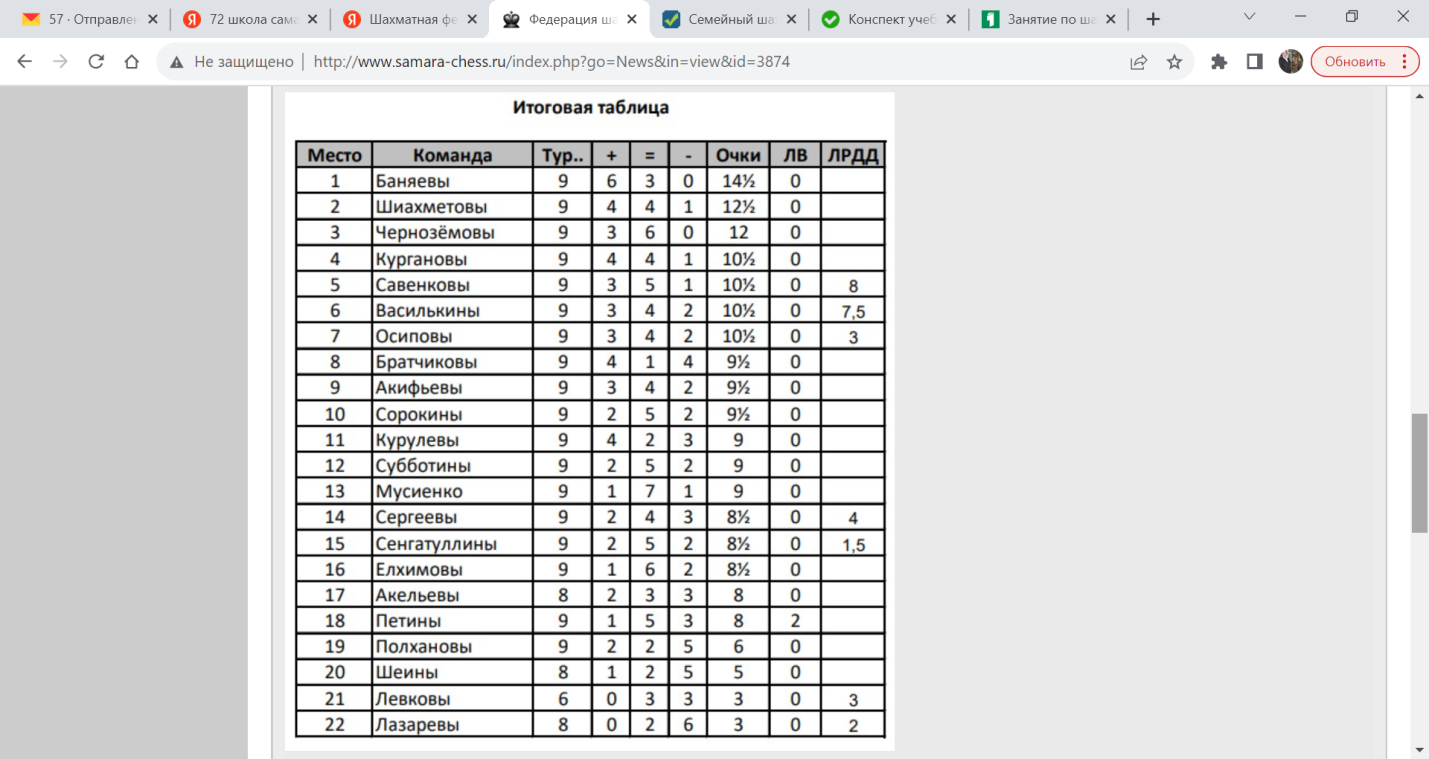 1 команда - Елхимовы (16 место), 2 команда – Акельевы (17 место)Личные результаты игрока каждой команды по турам.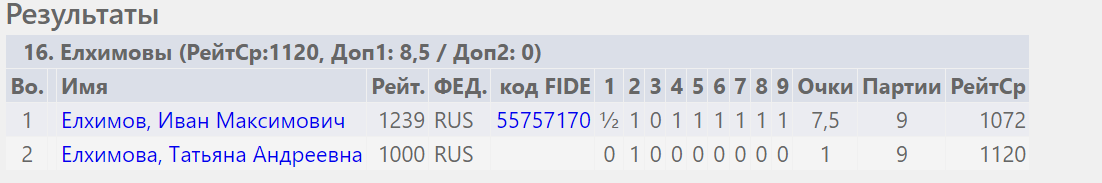 Елхимов Иван на 1 первой (детской) доске занял 3 место.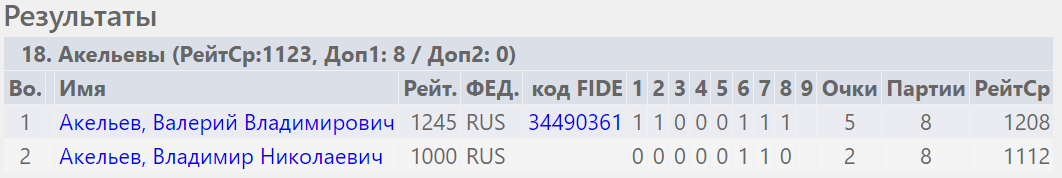 Приложение 4Фото соревнований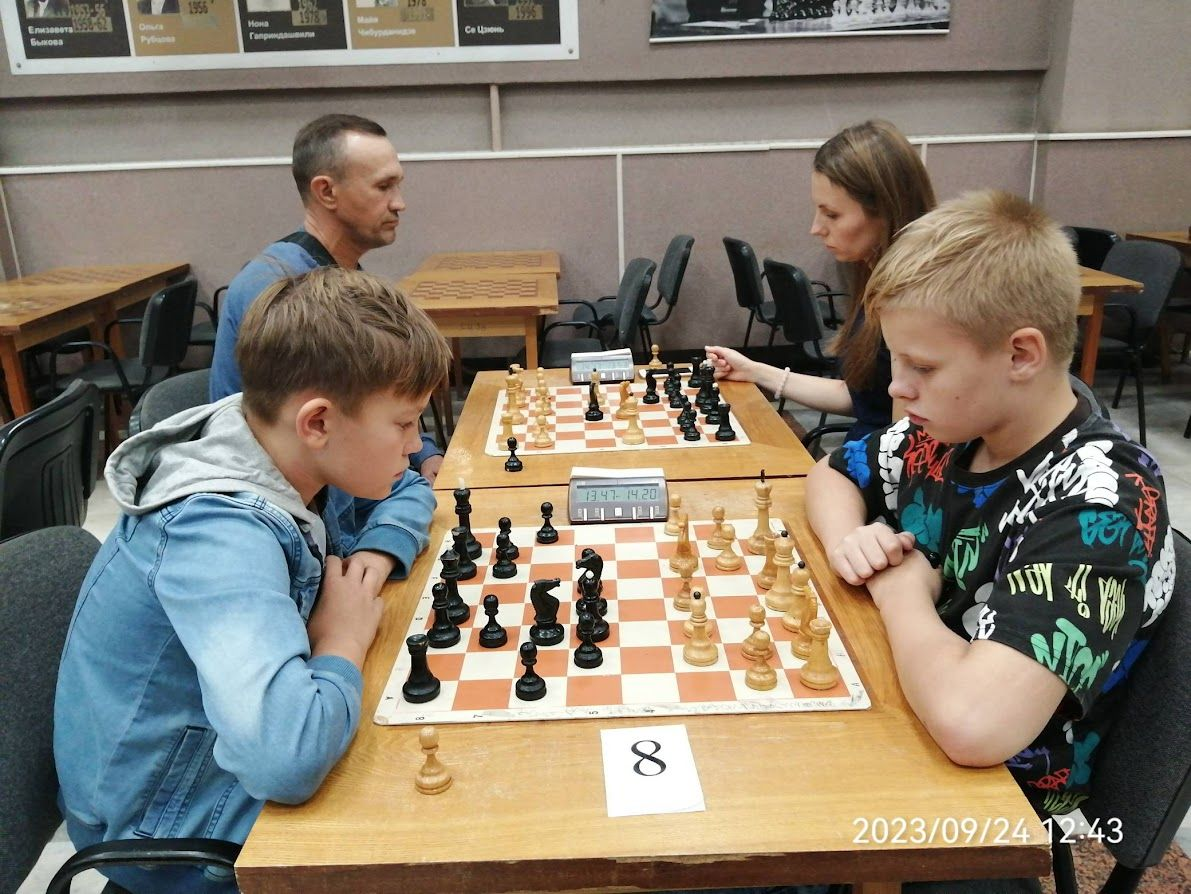 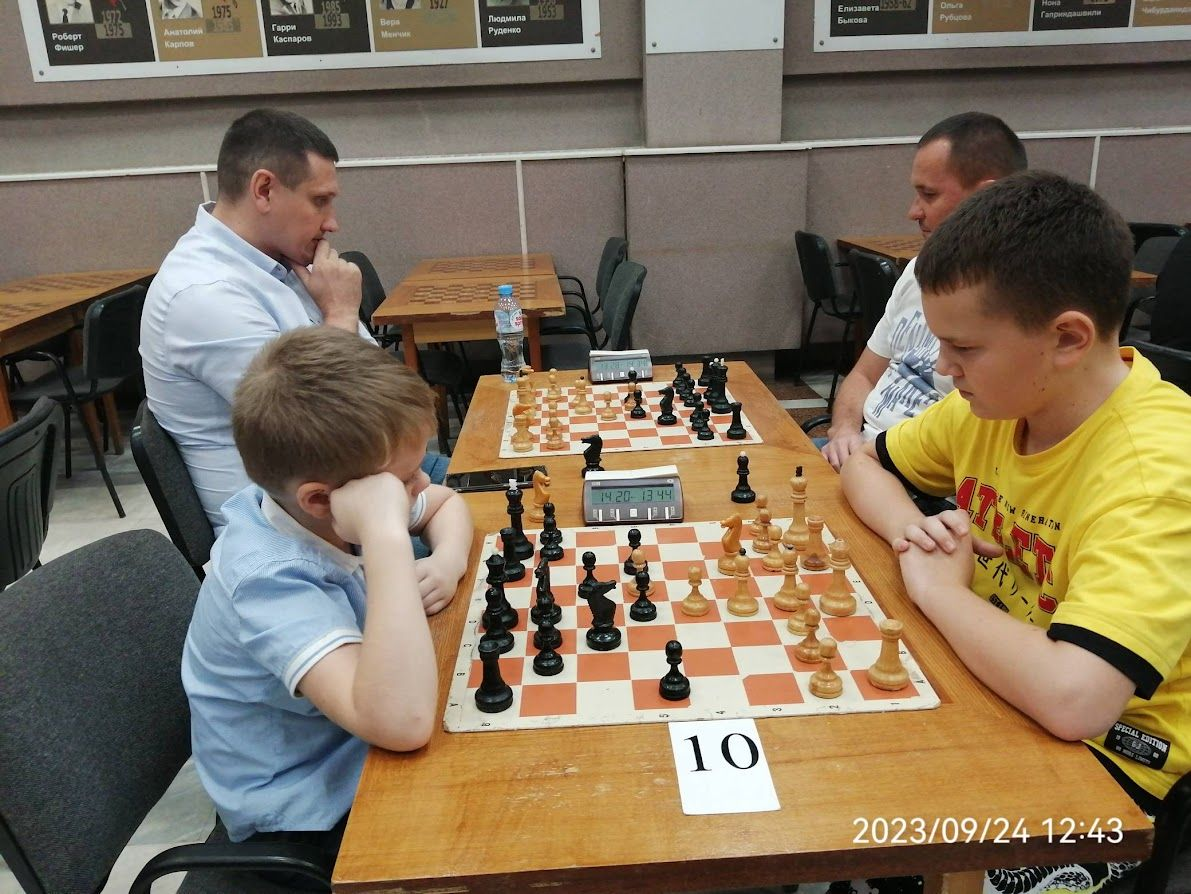 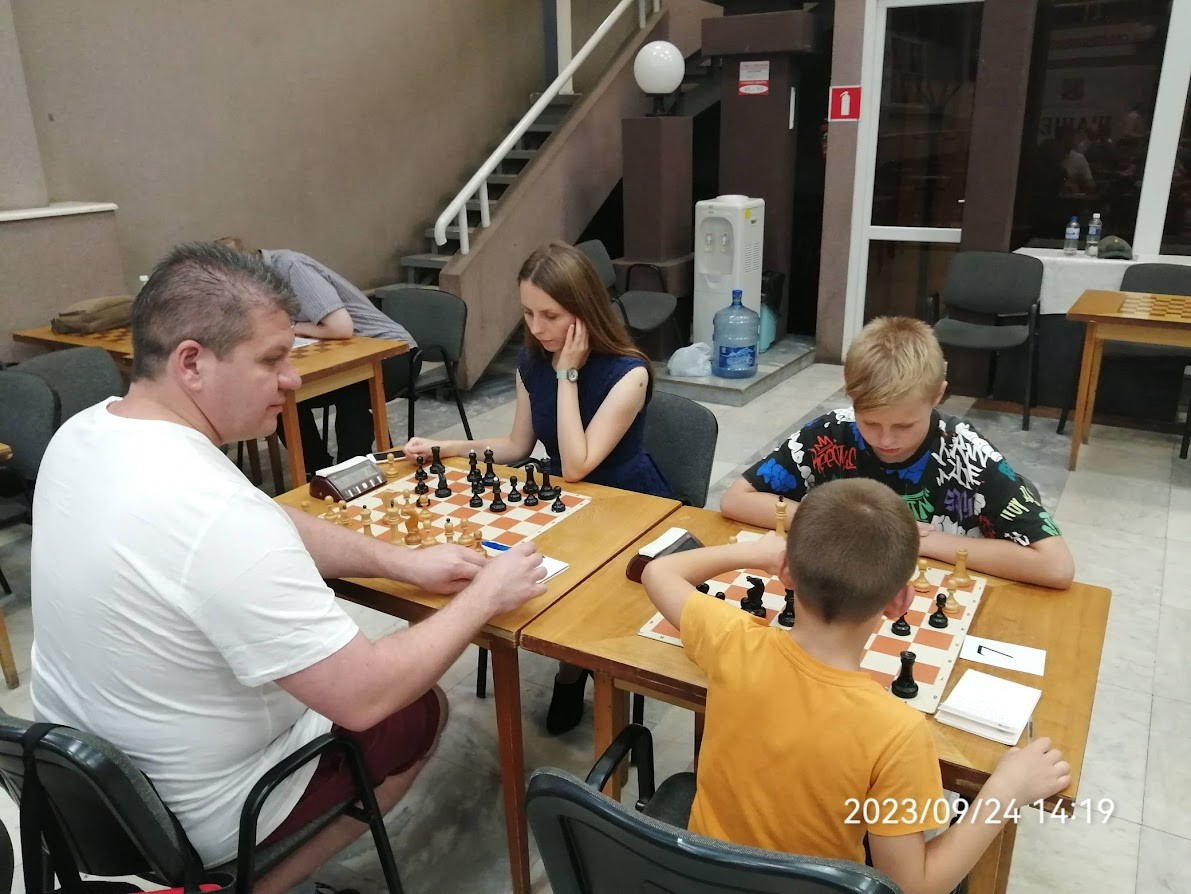 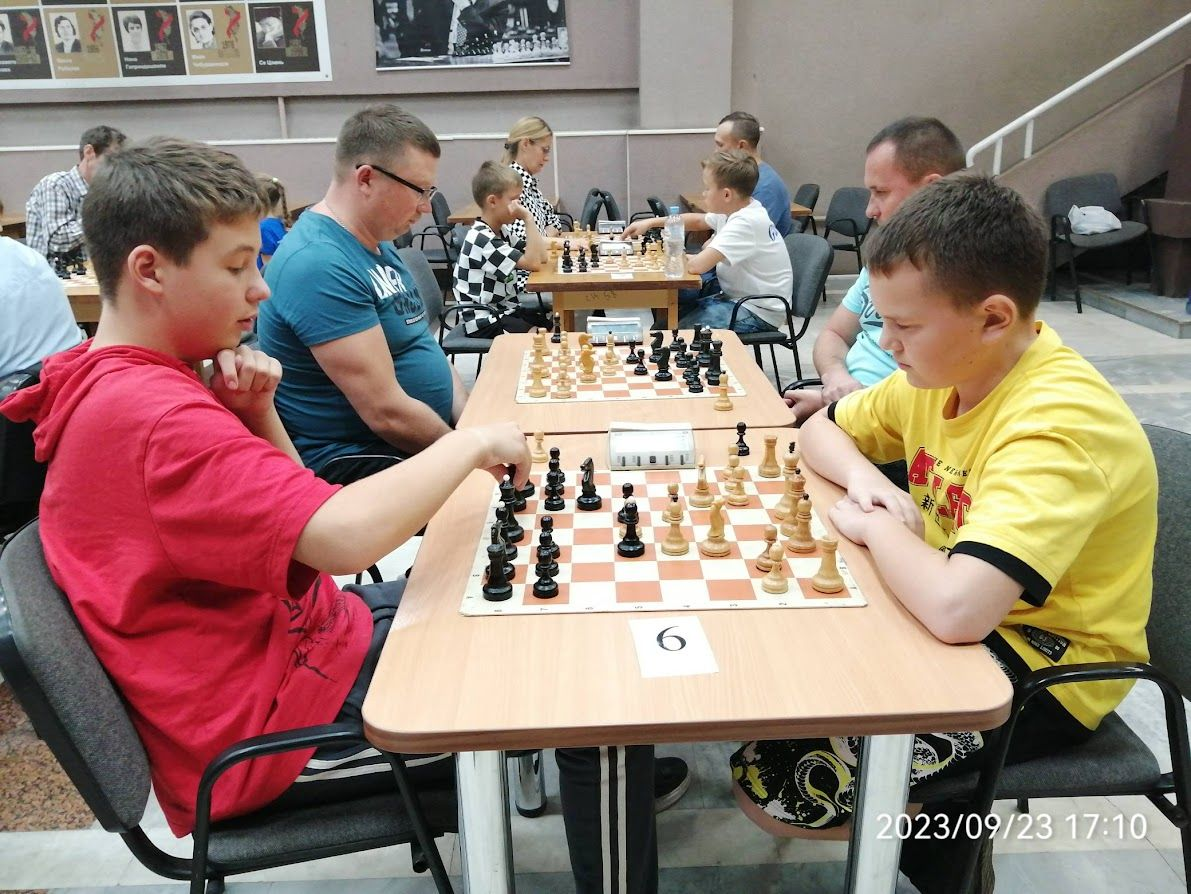 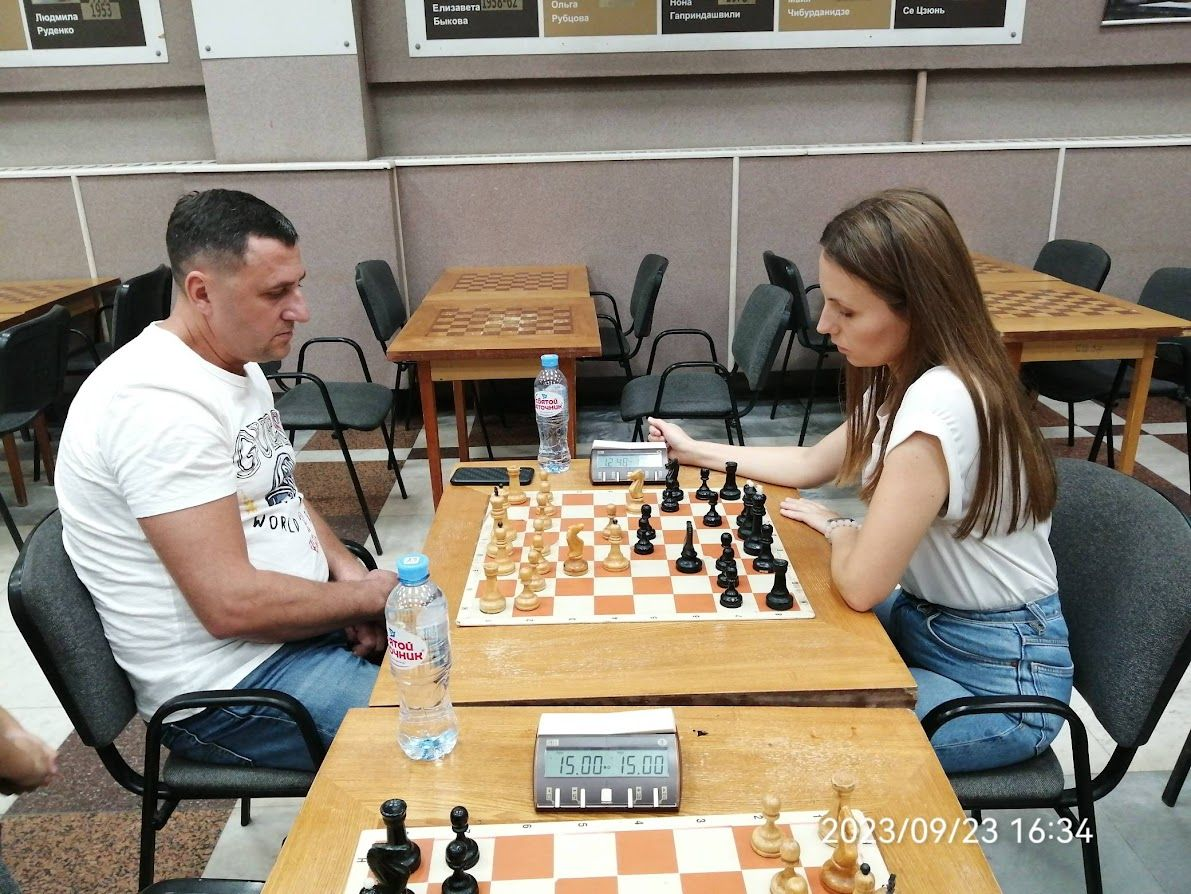 Приложение 5Приказ о направлении на областной турнир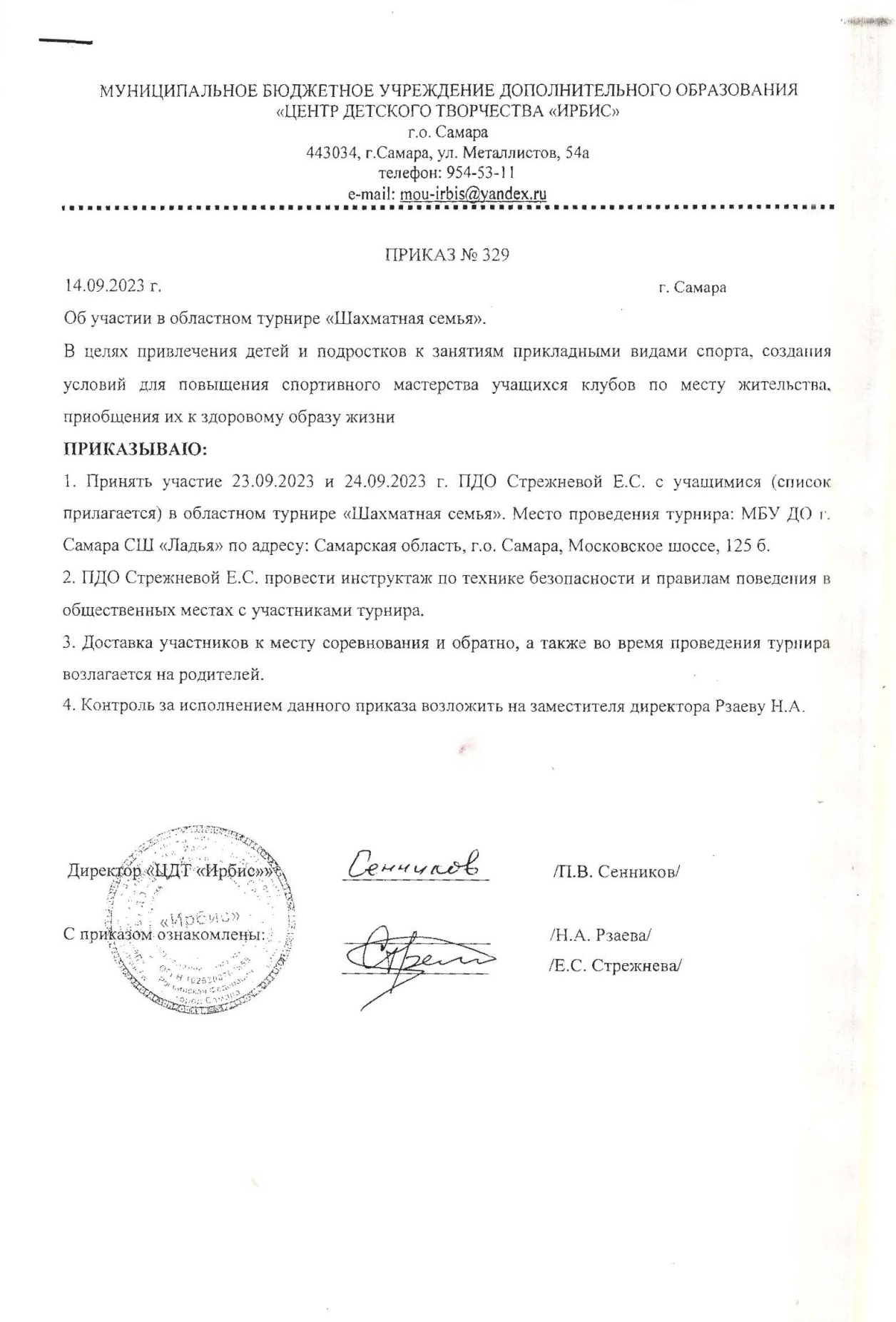 Приложение 6Решение задач из сборника на мат в 2 хода.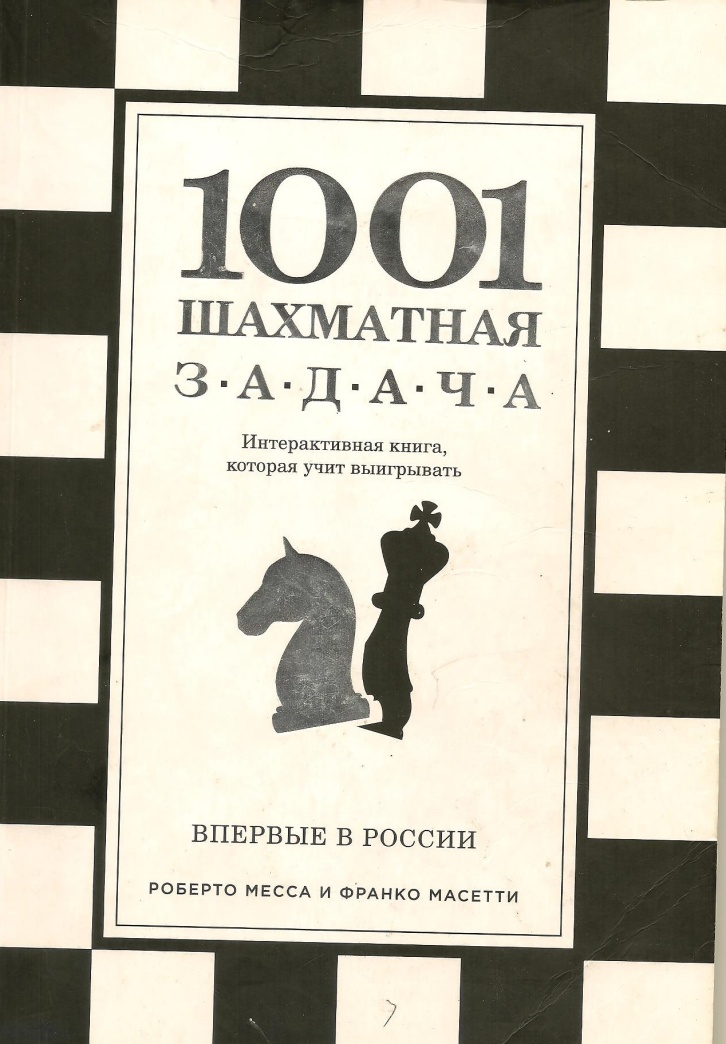 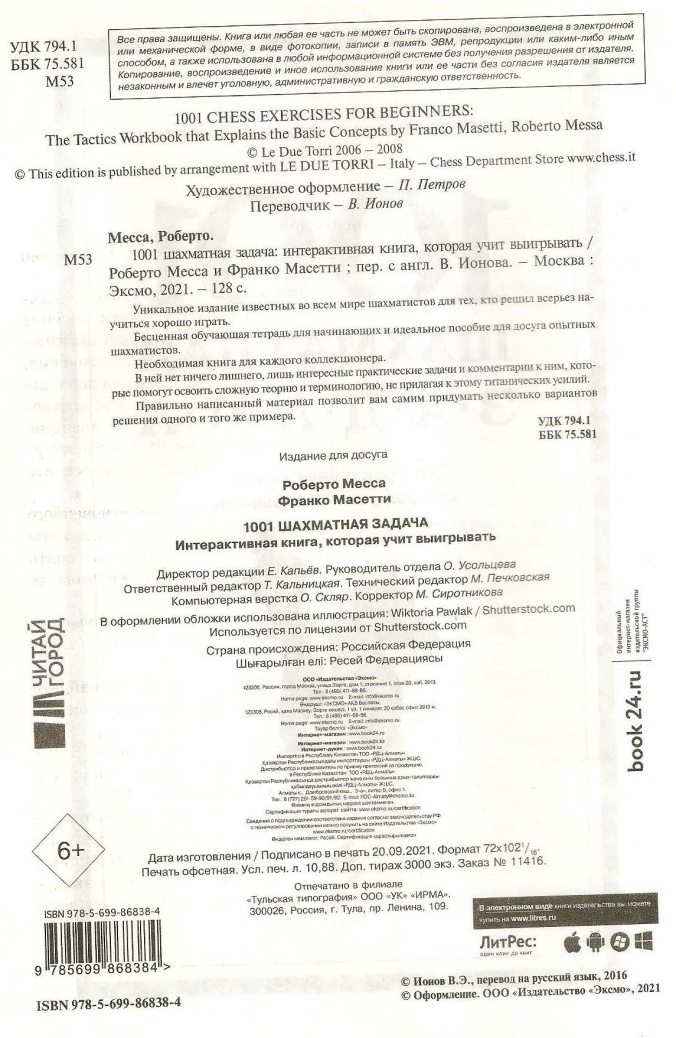 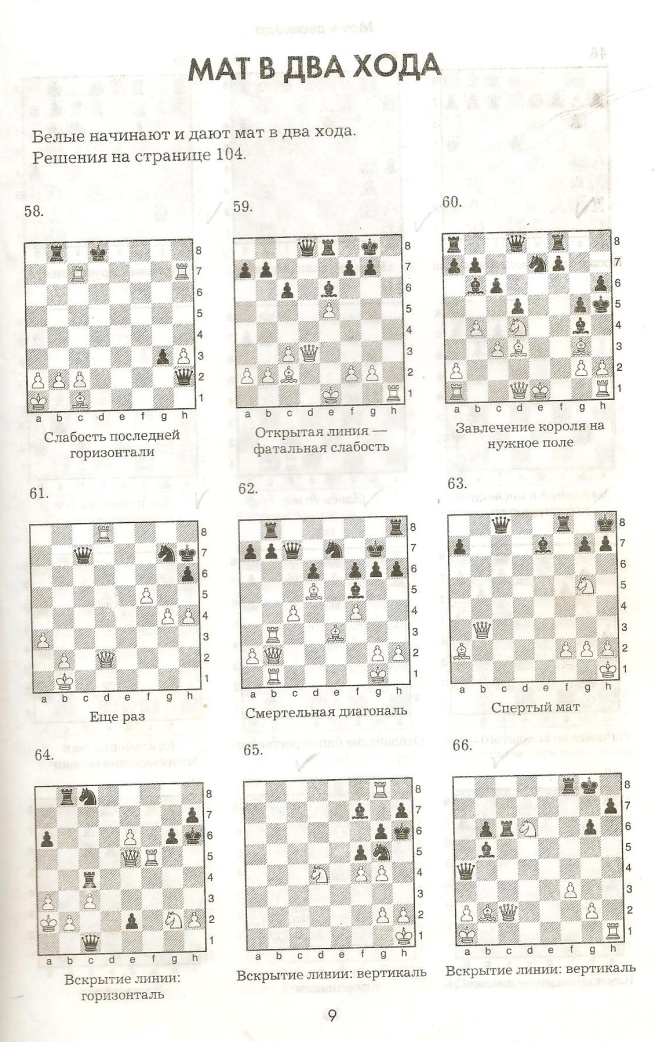 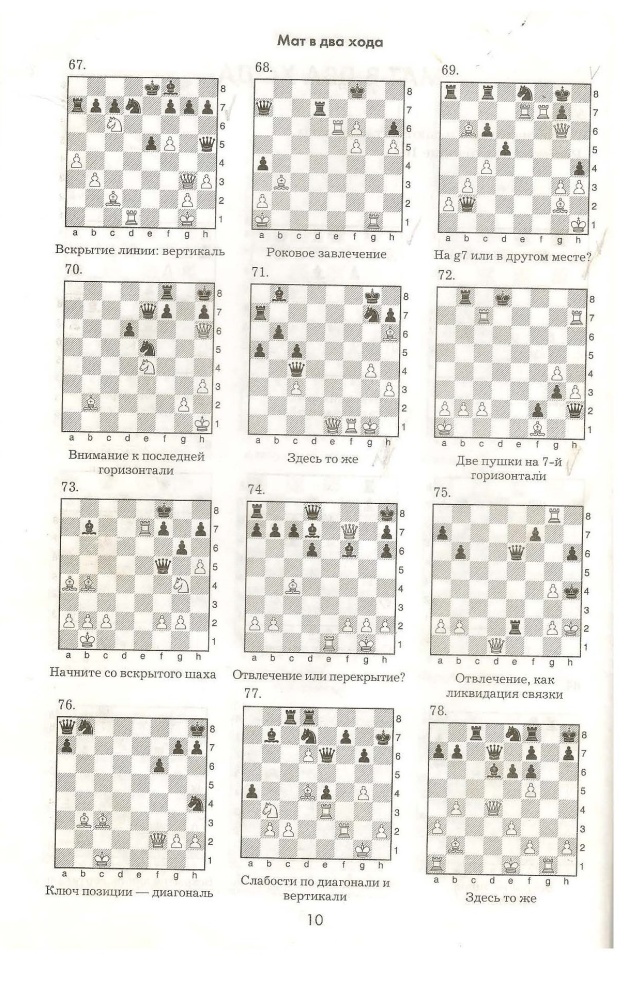 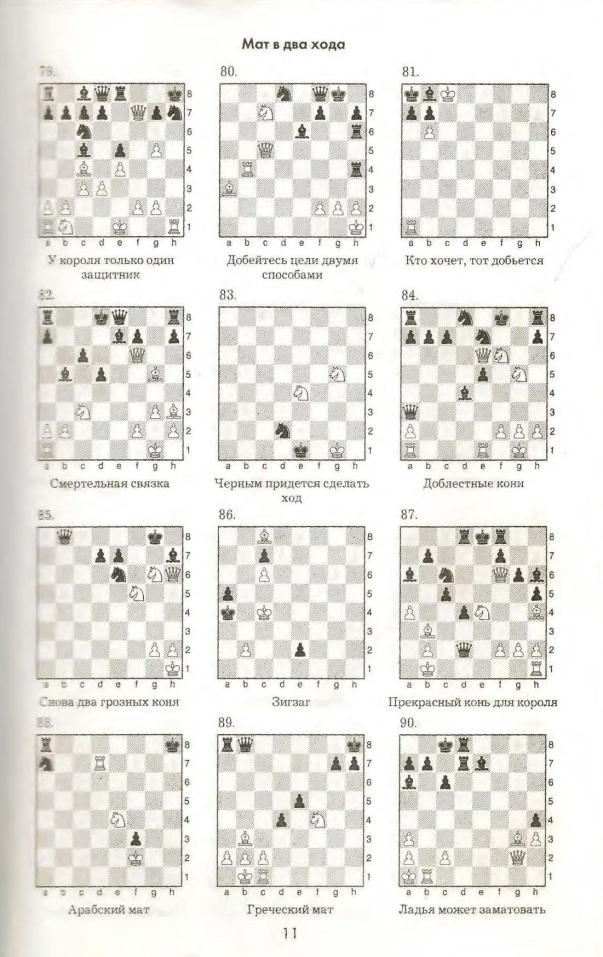 №п/пСтруктураСтруктураСтруктураЭлементы технологии обученияЭлементы технологии обученияЭлементы технологии обучения№п/пЗадачи занятия (этапы)Деятельность ПДОДеятельность учащихся (команды)Методы обученияСредства обученияФорма организации деятельностиПодготовительный блокПодготовительный блокПодготовительный блокПодготовительный блокПодготовительный блокПодготовительный блокПодготовительный блок1Организацион-ный этапЦель: создание эмоционального настроя на работу(1 мин.)Деятельность  педагога: -приветствие отобранных команд (обучающийся + родитель);-проверка готовности к занятиям.Деятельность (членов команд):-приветствуют педагога и друг друга,-настраиваются на работу;-проверка готовности рабочих мест.Организация начала занятия, создание психологического настроя на учебную деятельность и активизация вниманияБеседа2Этап мотивации учебной деятельности  команд Цель: настрой команд на успешное выполнение всех задач и  на сплочение семейных команд.(2 мин.)Деятельность  педагога (сообщение): -в открытом занятии принимают участие 5 команд (10 человек);-по итогам занятия командам будет предложено принять участие в областном семейном шахматном турнире.Деятельность (членов команд):-эмоциональная  готовность к участию  в турнире детей и родителей.Эмоциональная и мотивационная подготовка.Психологический настрой команд.Беседа3Этап целеполагания, объявление темы и постановка цели занятия. (6 мин.)Цель: объявление темы и постановка цели занятия.Деятельность  педагога: -информирование  участников;
-постановка цели занятия: подготовка к семейному шахматному турниру.-знакомство педагога и шахматных команд (родитель + ребенок) с регламентом проведения соревнований. Объявление педагога: -регламент соревнования: с 23 по 24 сентября 2023г. в шахматном клубе имени Льва Полугаевского г. Самара  организован областной турнир «Шахматная семья»; -команда включила в себя 2-х игроков, членов одной семьи: на первой доске играют младшие представители команд, вторая досталась старшим;-у каждого игрока  по 15 минут на партию, проводится  9 туров (продолжительность соревнования – 2 дня).Деятельность (членов команд):-фиксация основных турнирных требований; -оформление необходимых документов для участия в соревновании; -заявка, согласия на обработку персональных данных, медицинский допуск к соревнованиям и т.д. в Положении турнира на сайте http://www.samara-chess.ru/index.php?go=News&in=view&id=3868  Словесный и иллюстративно-демонстрационныйВидео-ссылка на сайт МОУ ГЦСДЮ «Ладья» г. СамараБеседа4Проверочный этап. Подготовка к соревнованию (разноплановая)Цель: усвоение принципов проведения командных турниров (10 мин)Деятельность (педагог совместно с членами команд): -Повторение принцип  игры с электронными часами;-Повторение принципы записи парий;-Напоминание об особенности турнира: записи в быстрых шахматах не предусмотрено, но по желанию участникам турнира разрешено вести запись партии (полностью до конца партии или частично);-Оценка психологической готовности участников и помощь им в подготовке к турниру. Деятельность (членов команд):-повторение основных турнирных требований; (слушают, запоминают, смотрят, при необходимости  задают вопросы)Психологическая и эмоциональная настройка учеников и родителей  на  командный турнир.Репродуктивный методПсихологическая подготовка, настрой на подготовку к  турнирной борьбе команды. Психолого-педагогические установки команде для успешного участия в турнире. (рекомендации Приложение 2)Конспекты предыдущих занятийБеседа с демонстрацией5Этап проверки и актуализации знаний.Цель: выявление пробелов и их коррекция имеющихся знаний.(6 мин.)Деятельность  педагога: Педагог организует блиц-опрос в виде «Шахматной разминки»:-оценка ответов участников на вопросы (полностью или частично). -выявление пробелов, коррекция ответов  и пояснения педагога. Деятельность (участники):Участники команд отвечают на вопросы, делают себе пометки в тетради о сложных вопросах. Шахматная разминка: 1.Какие линии есть на шахматной доске, Как они называются?2.На каких линиях располагаются белые и чёрные войска перед началом сражения?3.Можно ли ставить на одно поле по две пешки или по две фигуры?4.Может ли пешка стать когда-нибудь фигурой, в каких случаях?5.Что такое шах?6.Когда шахматная партия считается выигранной?7.Какая фигура остаётся на доске до конца игры: не снимается и не уничтожается?8.Как обозначаются поля на шахматной доске?9.Какие фигуры называются легкими?10.Что такое мат?11.Что такое эндшпиль? Какие виды эндшпиля вы знаете?Метод:-эвристический;-организация индивидуального опроса участников;соревновательный. Раздаточные карты с вопросами разминкиБлиц-опросОсновной блокОсновной блокОсновной блокОсновной блокОсновной блокОсновной блокОсновной блок6Основной этап.Цель: изложение основных правил и шахматного материала, который должен быть повторен и усвоен  участниками турнира. Задачи:  1.повторить  понятие «оппозиция»  и научить использовать оппозицию в практической игре;2. развить умение производить логические операции;3.поставить акцент на возможные «острые» ситуации в игре.(40 мин.)Деятельность  педагога: Демонстрация педагогом позиций на примерах из шахматной практики.  1. Повторить понятие «Оппозиция», привести примеры ближней и дальней оппозиции (с использованием программы «Chess Base»). 2.Оппозиция - это расположение королей друг от друга через нечетное число полей по горизонтали (вертикали) или диагонали.Практическая часть Показ  на  демонстрационной доске (фронтально): Рассмотрим 4 диаграммы с постановками задач на оппозицию.1.Разберем диаграмму: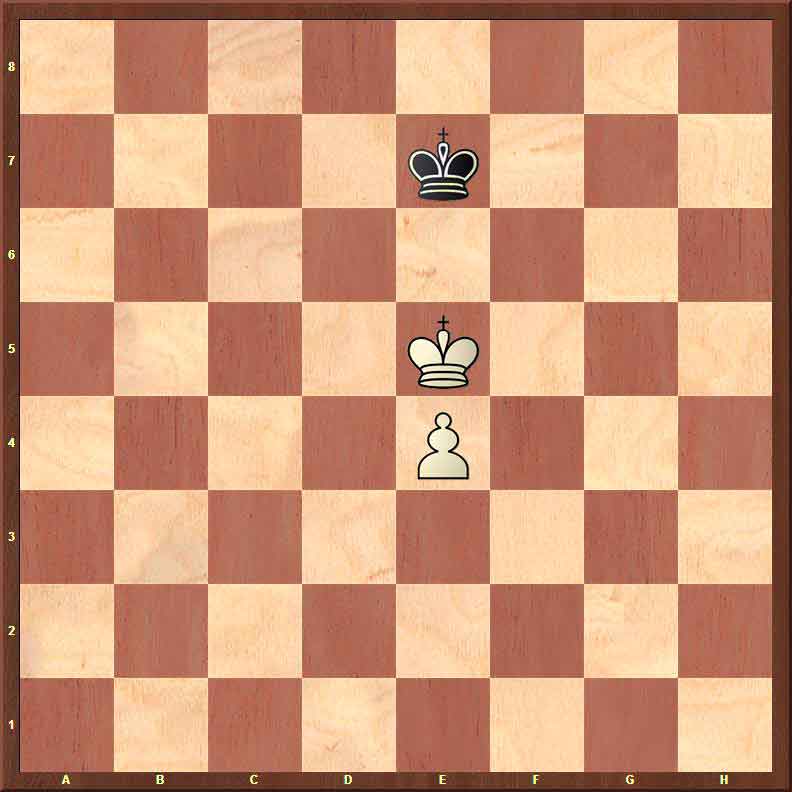 Рис.1При ходе белых черные сохраняют оппозицию  1. Kpf5 Kpf7 2. e5 Kpe7 3. e6 Kpe8! 4. Kpf6 Kpf8. Короли «смотрят» друг на друга, далее 5. e7+ Kpe8 6. Kpe6 пат.А при своем ходе проигрывают 1. … Kpf7 2. Kpd6 Kpe8 3. Kpe6 Kpf8 4. Kpd7 и пешка проходит в ферзи2.Рассмотрим диаграмму: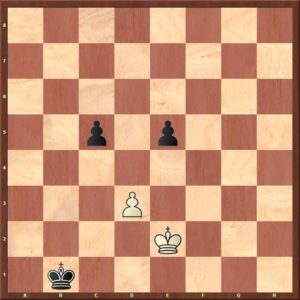 Рис.2Ход белых, ничья 1. Kpf1! Kpb2 2.Kpf2= сохраняем оппозицию.А при своем ходе чёрные выигрывают 1. … Kpc2 2. Kpe3 Kpd1.На диаграмме видно, что короли находятся на одной линии (вертикали) и между ними находится 1 поле – это ближняя оппозиция.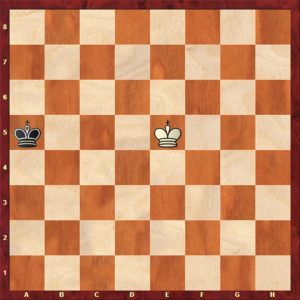 Рис 3. На этой диаграмме мы видим уже дальнюю оппозицию. Оба короля находятся на 5 горизонтали и между ними 3 поля - дальняя оппозиция: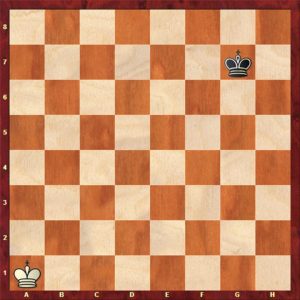 Рис.4 Диагональная оппозиция.Деятельность (участники):-повторение записей в  тетрадях основных формулировок и опорных пунктов учебного материала;  -обсуждение партий великих шахматистов с анализом острых ситуаций; -коллективный просмотр примеров из партий знаменитых шахматистов с использованием базы и движка компьютерной программы «Chess Base». -совместное обсуждение участников и педагога;-проверка усвоения знаний участникам по итогам разборки диаграмм (рис. 1-4); -ответы на вопросы педагога, требующих  активной мыслительной деятельности участников;-коллективное обсуждение лучших ходов и позиций;-примеры  использования таких позиций в конкретных партиях  в турнире -коллективное обсуждение, нахождение оптимальных ходов;-создание нестандартных ситуаций при использовании заданий (расстановка позиций на демонстрационной доске и определения плана игры, опираясь на полученные знания);-разбор примеров на применение «оппозиции» в партиях;-решение практических задач (работа индивидуальная и в парах).Метод наглядности;-эвристическая беседа после демонстрации на примерах из шахматной практики великих шахматистов с комментариями педагога с использованием  компьютерной программы «Chess Base» (использование компьютерных технологий).- Компьютерная программа «Chess Base» Комментарии к компьютерной программе: Одна из самых популярных шахматных программ в мире. Используется для анализа партий (партии можно искать в специальных шахматных базах: по позиции, игроку, рейтингу и т.д.). Позволяет создавать деревья вариантов и подключать шахматные движки (Движок  – встроенный в шахматные программы код, который за секунды перебирает большое количество ходов и выбирает наилучший. Может дать «оценку» позиции в целом или отдельного хода.). https://www.youtube.com/playlist?list=PLoB1bfhcFwiYPLWNMsag43ZyrxmJZdy2KАктивная практика7Физкультминут-каЦель: здоровьесбере-жение всех участников занятия (2 мин.)Деятельность  педагога: -мотивация педагогом всех участников на сохранение здоровья; -частая смена видов деятельности на занятии, а так же  выход к демонстрационным доскам способствует снятию физических напряжений.Деятельность (участники):-проведение комплекса упражнений по  исправлению дефектов осанки.-выполнение несложных физических упражнений, направленных на профилактику нарушения зрения; предварительный инструктаж по технике безопасности. Использование здоровьесберега-ющих технологий.Активная практика8Этап закрепление учебного материала. Цель: закрепить у участников  те знания и умения, которые необходимы для самостоятельной работы по этому материалу (8 мин.)Действия педагога: -создание учебной ситуации  для выработки умения оперировать ранее полученными знаниями,- наглядно продемонстрировать  как решать практические задачи в ходе разыгрываемой партии.-контроль правильности решения;-исправление ошибок с комментариями педагога.Деятельность (участники):-постановка конкретной учебной цели перед участниками;- решение подобных задач  из сборника задач (индивидуально на досках).Метод -решение задач с комментариями;-оценка педагогом результативности работы на данном этапе занятия: поощрение, ободрение; Замечания с комментариями и рекомендациями участникам в корректной и доброжелательной форме.Костров В., Рожков П. 1000 шахматных задач, Решебник,1 год, -М., 2011Стр.50-56, (№157-169)Самостоятель-ная работа с задачами и работа в парах9Этап подготовки к работе на шахматном сайте.  Цель: подготовка участников к шахматному турниру с использованием дистанционных технологий.(10 мин.)Деятельность (педагог):  -зарегистрировать всех участников семейного турнира для дальнейших тренировок на сайте https://lichess.org/ -объяснить принцип работы на сайте,- продемонстрировать раздел решение задач для занятий дома (занятие с элементами дистанционного обучения);Деятельность (участники):Регистрация  всех участников семейного турнира для дальнейших тренировок на сайте https://lichess.org/-работа всех участников с имеющимися гаджетами: тренировка входа на сайт и регистрации на нем через приложения на телефонах, планшетах, ноутбуках (создание логинов и паролей);-знакомство с главной страницей сайта (рис. 5)Главная страница сайта . Рис. 5  Главная страница сайт https://lichess.org/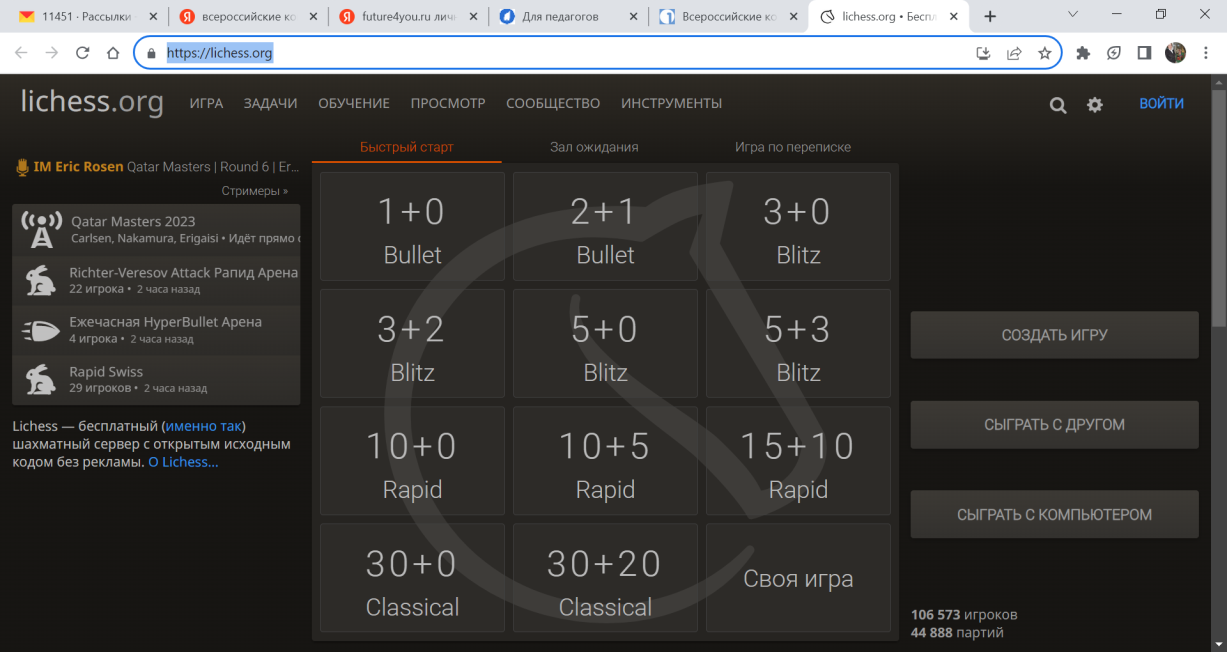 Элементы дистанционной работы  и компьютерные технологии-рекомендация по использованию сайта https://lichess.org/ на занятии и в домашних условиях(Приложение 1)Сайтhttps://lichess.org/Компьютерный практикумИтоговый блокИтоговый блокИтоговый блокИтоговый блокИтоговый блокИтоговый блокИтоговый блок10Информацион-ный этап.Цель: информация о содержании и конечном результате домашнего задания  выполняемого на сайте https://lichess.org/ с помощью дистанционных технологий, определение места и роли данного задания в роли подготовки к областному семейному турниру.(17 мин.)Деятельность (педагог):  -Обеспечение понимания цели, содержания домашнего задания и логики дальнейшего занятия.- постановка целей для самостоятельной работы учащихся и родителей (что должны сделать команды в ходе выполнения домашнего задания).-определение и  разъяснение участникам цели и  критериев успешного выполнения домашнего задания. -инструктаж по выполнению заданий.Деятельность (участники):-подготовка к соревнованию  с помощью сайта https://lichess.org/Задание: -на сайте в разделе «задачи» решить 30 задач для своего уровня подготовки с возможностью самоанализа; -решить 2-3 серии puzzle storm на время. (В зависимости от уровня шахматиста программа подбирает соответствующие по уровню сложности задачи). -решение задач из сборника на мат в 2 хода; -самоконтроль за венным решением осуществляется с помощью проверки верных ответов в конце сборника.  (Приложение 6)-решение задач на тему «Оппозиция» (из сборника) стр.50-56.-для закрепления материала рекомендованы просмотры видео –уроков на youtube (ссылки в УМК)Дистанционные технологии -Обратная связь с педагогом: через мессенжеры Viber,WhatsApp (консультации с педагогом).сайт https://lichess.org/В компьютерной версии есть раздел puzzle storm  в котором шахматист будет решать задачи на время. Это помогает научиться видеть тактические комбинации даже в условиях сильно ограниченного времени. Костров В., Рожков П. 1000 шахматных задач, Решебник,1 год, -М., 2011, Стр.50-56, (№170-184)Компьютерный практикумРешение задач из сборникаИтоговый этапЦель: анализ и оценка успешности достижения цели, определение перспективы последующей работы.(5 мин.)Деятельность  педагога: -подведение итогов занятия;-оценка уровня готовности команд (ребенок+ родитель) к участию в турнире;-рекомендации по дистанционной подготовке к турниру;Педагог совместно с командами подводит итог занятия:-происходит самооценка командных работ;-оцениваются положительные стороны работы команд, -оценивает положительный опыт взаимодействия в семейных командах, получая от них обратную связь.РефлексивныйБеседаРефлексия(3 мин.)Деятельность  педагога: - информирование участников;-мобилизация команд на самооценку своей результативности и готовности к участию в турнире;-по итогам отбора на турнир сформированы 2 команды (отбор проводился на добровольной основе, по итогам предварительной  беседы и проведенного занятия с 10-тью родителями и учащимися). 1-ая команда: мама и ученик 5 класса (семья Елхимовых)2-ая команда: папа и ученик 6 класса (семья Акельевых)Деятельность (участники команд):-самооценка командами своей работоспособности,- психологического состояния,- причин некачественной работы, -результативности работы,-содержания и полезности учебной работы. -проектирование детьми собственной деятельности на последующих занятиях.Родители сделали вывод о полученном серьезном опыте работы с детьми в команде, узнали на сколько сложны и серьезны соревнования и подготовка к ним,  стали лучше понимать и поддерживать своих детей.Делаются выводы:Три команды, оценив уровень подготовки (родителей в составе команды), условий и сроков проведения турнира,  приняли решение подготовится лучше и принять участие в подобном турнире на следующий год.  А 2 команды приняли решение принять участие в областном семейном турнире «Шахматная семья» в 2023г.Рефлексивный, проводится совместно  в виде беседы с родителями у учениками.По итогам сформирована заявка на областной турнир на 2 семейные команды.Беседа